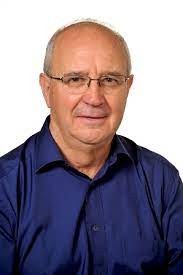 Inspectoria Salesiana Maria Auxiliadora Comunitat Salesiana de Ciutadella de Menorca Había cumplido los 67 años de edad, los 49 de salesiano y los 39 de sacerdote Falleció en Barcelona, el 9 de marzo de 2020 Nació en Llinars del Vallès (Barcelona), el 24 de octubre de 1952 RAMON VERA I PERALTA, salesiano presbítero Datos para el Necrologio salesians MARIA AUXILIADORA MARÍA AUXILIADORA salesianos Dades per al necrologi: RAMON VERAI PERALTA, salesià prevere Va néixer a Llinars del Vallès (Barcelona), el 24 d'octubre de 1952 Va morir a Barcelona, el 9 de març de 2020 Tenia 67 anys i n'havia complert 49 de salesià i 39 de prevere Comunidad Salesiana de Ciutadella de Menorca Inspectoría Salesiana María Auxiliadora Inspectoria Salesiana Maria Auxiliadora Comunitat Salesiana de Ciutadella de Menorca Barcelona, 9 de marzo de 2020 Llinars del Vallès (Barcelona), 24 de octubre de 1952 Salesiano presbítero RAMON VERA I PERALTA salesians MARIA AUXILIADORA MARÍA AUXILIADORA salesianos RAMON VERA I PERALTA Salesià prevere Llinars del Vallès (Barcelona), 24 d'octubre de 1952 Barcelona, 9 de març de 2020 Comunidad Salesiana de Ciutadella de Menorca Inspectoría Salesiana María Auxiliadora RAMON VERA I PERALTA Salesià prevere VIDA I TRAJECTÒRIA SALESIANA El nostre germà Ramon va néixer a Llinars del Vallès, al Vallès Oriental, el 24 d'octubre de 1952. Els seus pares eren Emilio i Felisa i procedien d'Andalusia. Va ser batejat el 6 de novembre del mateix any. Va entrar al noviciat de Sentmenat el 15 d'agost de 1969 i va professar com a salesià el 16 d'agost de 1970. Els estudis de filosofia els va cursar entre 1970-1973 a les cases de Sentmenat i Girona. Els anys de trienni els va fer a la casa de Ciutadella de Menorca entre 1973-1975. Va estudiar la Teologia a Martí Codolar entre els anys 1975-80 i durant aquells anys va residir a les Llars Mundet i a la residència vocacional de Mataró. Va ser en aquesta casa de Mataró on va rebre l'ordenació sacerdotal, el 17 de maig de 1980. Va estar destinat a la residència vocacional de Mataró fins el 1981. Després fins el 1984 retornaria a Ciutadella. Del 1984 al 1986 va ser enviat a Rocafort, després a Girona (1986-90) i a Sanlúcar la Mayor, com assistent ACTIVITAT PASTORAL I DOCENT de novicis el curs 1990-91. A continuació va passar novament per la casa de Mataró fins el 1996. Aquest any va ser nomenat director de Sant Boi de Llobregat (1996-2002). Després ho seria de Sabadell (2002-05), Mataró (2014-16) i de Ciutadella (2016-19). Durant els anys 2007-14 va ser titular del col·legi d'Horta i va residir en aquella casa i a Martí Codolar a partir del 2010. Finalment va tornar a Ciutadella com a director entre els anys 2016-2019. El 6 d'octubre 2019 va passar a la Residència Mare de Déu de la Mercè de Martí Codolar, perquè rebés els tractaments i les cures que precisava degut al seu delicat estat de salut. Des de molt jove, Ramon ja va rebre l'encàrrec de fer d'assistent als aspirants. En aquesta etapa se'ls recorda com la persona propera que sempre estava disponible i somrient. Degut a aquest temperament proper i amigable els aspirants li tenien confiança i se li acostaven. Més tard a la casa d'Orientació Vocacional de Mataró va exercir com a vicari. Sempre estava al costat del director, ajudant-lo en les feines de direcció i les activitats formatives. Era afable, però al mateix temps tenia criteri i facilitava el desenvolupament de les activitats i dels diferents assumptes de la casa. Era reservat en lo seu, però molt capaç de comunicacions sinceres i profundes quan calia. També es mostrava molt amic dels seus amics i sempre tenia paraules amables i afalagadores pels qui s'hi apropaven. Qui estava al seu costat s'hi sentia a gust Ramon va traspassar a la casa del Pare el matí del 9 de març de 2020, a l'hospital de la Vall d'Hebron. Tenia 67 anys i havia complert 49 anys de salesià i 39 com a sacerdot. A la festa inspectorial que celebrada a Málaga, el 8 de febrer de 2020, l'Inspector va lliurar la placa commemorativa d'aquest mig segle de vida salesiana que li va fer arribar en Joan Codina, director de Martí Codolar. El funeral es va celebrar el dimecres 11 de març al Santuari de Maria Auxiliadora de Sarrià. Van assistir-hi els seus germans Lluís i Isabel així com els seus cosins i nebots de Llinars. També molts salesians que li van retre el darrer adéu i moltes persones procedents de les diferents cases on va estar destinat, que el van acomiadar amb mostres d'emoció i agraïment. Des de Ciutadella, algunes de les persones vinculades a "Calós" que l'havien conegut des dejove ili van fer costat d'una manera més propera durant la seva malaltia, també es van poder traslladar i fer presents. Al final de la celebració li van fer un sentit homenatge. Altres van haver de quedar, lamentant profundament no poder desplaçar-se en el darrer adéu. Coses de viure a la illa. En Ramon va desenvolupar una intensa activitat docent i pastoral. Tenia la llicenciatura en Teologia i era un estudiós de la Paraula de Déu. A l'Institut Superior de Ciències Religioses Don Bosco de Martí Codolar va ser professor d'Antic i de Nou Testament des del curs 1994-95 fins el curs 2003-04. Preparava les classes amb ganes, i mostrava un veritable desig de créixer en saviesa bíblica. Feia xerrades a les monges i a grups que li demanaven i el seguien amb molt d'interès. En aquest sentit no tenia mai un no per qui li demanés una formació o un recés. A part d'aquest ensenyament superior també impartia l'assignatura de Religió a l'alumnat de primària i secundaria i formava part dels equips de pastoral, animant les celebracions litúrgiques programades a les escoles on era destinat i dedicant-se durant un temps a la preparació i programació acurada i sistemàtica dels Bons Dies, fent equip amb altres salesians. la fotografia, compartida per algun animador, s'aprofitava per fer projeccions i recordar amb els joves els bons moments viscuts en les sortides. Com a animador del temps de lleure i responsable de centres juvenils, es destaca d'ell la gran activitat que hi va fer durant els anys vuitanta, quan aquestes associacions estaven en efervescència. Pel que fa a Calós, aquells van ser anys de molta activitat: festes, excursions, xerrades, exposicions, però també espais per a la pregària, grups de revisió de vida, Pasqües juvenils, com recorda algun dels seus antics col·laboradors. L'any 2014, la Unió d’Antics Alumnes li van retre un homenatge al qui van assistir molts dels joves que s'havien tractat. Va ser molt emotiu. I poc després, el 2016 ja va venir destinat com a director de la comunitat de Ciutadella. Aquella havia de ser una retrobada feliç. En totes les activitats sempre feia present el missatge cristià. Se'n destaca que tota una generació de joves d'aquella època a Ciutadella es van formar a Calós i van beure de les fonts cristianes, i molt particularment de les ensenyances de Don Bosco i la devoció a María Auxiliadora, gràcies a la seva tasca pastoral. Com animador i coordinador de les activitats de lleure, en Ramón és recordat com un Salesià de cap a peus, d'aquells que deixen petjada en els joves. Ramón estimava la joventut i aplicava la pedagogia de Don Bosco amb ella. Connectava ràpidament amb els joves i els feia reflexionar i pregar alhora de divertir-se, riure i passar-ho be. Destacada és també la seva vinculació a l'ONG VOLS. Va ser divulgador de l'esperit missioner que va saber transmetre a molts joves, que gràcies a escoltar les seves experiències i el seu testimoni s'animaven a iniciar una formació missionera que els preparés per les experiències de curta i llarga durada. Un d'aquests joves explica en aquest sentit: “recordo una conversa que vam tenir a la celebració de la festa de cap d'any al centre juvenil. Va ser qui em va animar a anar a Ceuta, ell considerava que hi havia d'anar després de les experiències ja fetes. Durant el procés de formació va ser el meu acompanyant i em va ajudar amb tot el que em va fer falta. Sempre el recordaré amb el seu somriure i la seva humilitat." Algú que el va conèixer prou bé en aquesta època, recorda el següent: "Una de les seves passions era anar d'excursió per el camp. A molts de nosaltres ens va fer estimar la natura, descobrir els paisatges de Menorca, i posar en valor la seva bellesa. Les excursions per el que avui coneixem com a “Camí de Cavalls” donant la volta a l'illa son un dels records mes presents en la memòria de tots aquest joves, que de ben segur estimen Menorca i els seus paisatges, en bona part, gracies a ell. No ens representava cap problema celebrar una Missa enmig del bosc a La Vall o dins una cova a "Son Bou”, tenint per altar unes pedres i ens deia que aquell paisatge era el millor Santuari per glorificar a Déu." Ramon aportava el seu coneixement bíblici la seva vida espiritual a les persones, ja fossin joves o més grans i grups (parelles, grups de matrimonis, Salesians Cooperadors) que es plantejaven un itinerari de creixement en la fe. Li agradava acompanyar als joves de grups (AMICS, FOC, JOVES) a les trobades de cap de setmana a la casa de colònies dels maristes de Llinars i també als campaments d'estiu. En aquestes trobades animava la dinàmica del grups i participava de les activitats lúdiques i de les celebracions litúrgiques programades, sent sempre un més de l'equip animador. D'aquesta època en concret es recorda que qualsevol excusa era bona per sortir al camp d'excursió, per gaudir de la natura i per lloar Déu. La afició per DARRERA ETAPA A CIUTADELLA I MALALTIA 2018 ja van arribar les noticies de que una intervenció quirúrgica per temes de cor s'havia complicat força i que es trobava a cures intensives, entre la vida i la mort, acompanyat pel vicari de la comunitat. Tornar a la casa de Ciutadella era un desig de Ramon. Després dels seus anys de director al capdavant de diversos equips directius a diferents escoles. Havien estat anys de molta activitat, en que es va saber guanyar a les comunitats educatives i va haver de fer front a diferents problemes. A Ciutadella havia deixat bones amistats i moltes persones el recordaven amb estimació. Havia arribat molt jove en la seva primera etapa i molts ciutadellencs vinculats a "Calós” li havien fet costat i l'havien acollit a casa seva com un més de la família. Evidentment iniciar l'etapa de jubilació en aquesta casa amable i acollidora seria una bona destinació. Superat aquest tràngol de salut es va manifestar el càncer localitzat al colon. El seguiment de la malaltia i el tractament el podia fer en un centre mèdic a pocs minuts de la casa salesiana de Ciutadella. Va decidir seguir el tractament a Ciutadella, encara que hagués pogut consultar a facultatius de Barcelona. Es van posar els mitjans necessaris per vèncer la malaltia, però no van ser efectius i van derivar en complicacions greus que encara dificultaven més la seva qualitat de vida. Cada tractament o tanda de quimioteràpia el deixava en un estat d'esgotament que li impedia fer vida normal. El seu estat d'ànim i físic era molt delicat. Tot i així sempre es feia present a les pregàries comunitàries de la tarda i en el moment dels àpats principals del dia. També era assidu al rosari i l'eucaristia del capvespre al Santuari i l'eucaristia de catequesi els dissabtes a les 19'30, a la qual mentre va poder, ajudava a donar la comunió. L'inspector va tenir a bé enviar-lo a Ciutadella com a director i titular de l'escola el 2016 en substitució de Narcís Frigola, van fer intercanvi de cases. El que havia de ser una destinació feliç amb les feines de direcció de l'escola, les classes de religió que tenia encomanades, l'animació de grups de fe, l'acompanyament de l'Associació d'Antics Alumnes i dels Equips de la Mare de Déu així com l'animació de VOLS, que tant valorava, ben aviat quedaria truncat. Semblava que la darrera tanda de quimioteràpia ho resoldria tot i fins hi tot es va trobar prou bé com per presidir la Missa del Gall del Nadal de 2018. Però després d'aquest moment d'alegria compartida per tothom, també per la seva germana Isabel que va passar el nadals amb la comunitat, la malaltia no va aturar. El primer any tot va anar prou bé. Prova d'això són els Exercicis Espirituals a Saragossa i la participació en el campament FOC de La Manreana el mes de juliol acompanyant amb una animadora un grup de joves de Ciutadella. En aquell campament va tenir el goig de poder presidir l'Eucaristia del darrer dia de campaments, que sempre és un moment de molta intensitat i especialment emotiu pels que hi participen. Tot i el tractament constant, els resultats no eren els esperats i es va haver de canviar. Semblava que el nou tractament, no tant agressiu, donava millors resultats, segons els nivells tumorals detectats, però això tampoc es traduïa en una millora del seu estat de salut. El personal de casa i persones que sentien per ell un gran afecte, s'hi van abocar en tot moment. L'ajudaven en el que necessités, estaven pendents d'ell i l'acompanyaven, quan tenia força per sortir, a El curs 2017-18 va començar a manifestar-se la precarietat del seu estat de salut. Durant els Exercicis Espirituals de Solius (Girona) de la Setmana Santa de PERFIL DE LA PERSONALITAT fer un passeig pels llocs i paisatges que tant estimava. Com expressa una d'elles: "Ell sempre estava agraït per les atencions que rebia de tothom del seu voltant. Li agradava passejar per anar a veure el mar, un dels seus llocs preferits era La Vall. Encara que les darreres sortides per manca de salut fossin en cotxe sempre cercava el mar”. En Narcís Frigola fa la següent valoració del procés de la seva malaltia: "Quan essent a Menorca li van diagnosticar un greu problema en el cor es va operar fent front al problema sense donar-li importància. Després li van diagnosticar un tumor en el Colon i va fer el mateix. Quan li van dir que tenia metàstasis li va costar més sobreposar-se. Eren moltes adversitats seguides i com el pobre Job ja en tenia prou. Finalment es va conformar i acceptar el que tenia amb una gran fe demanant l'auxili dels sagraments. El bon Jesús i Maria Auxiliadora l'acompanyaven... i també tants amics d'aquí i d'allà. Va voler acomiadar-se de la gent que l'estimava i ho va fer amb serenitat i esperança cristiana. Ens va transmetre a tots un gran exemple d'enteresa i fe." Recordarem a Ramon com una persona serena i de pau, amb una gran fortalesa interior. Pel seu amor a la Paraula revelada per Déu i el seu profund sentit comunitari. Els testimonis que ens parlen de la seva persona ens diuen que era un home de silencis, que no feina soroll però que sabia escoltar i que hi era i sabia estar. Aconseguia fer-se present en els ambients juvenils i creava ambients de fraternitat i de fe. Li agradava l'esport, jugava bé a futbol, li agradava la bicicleta i caminar per la muntanya. Tenia l'equip necessari per fer la “Ruta de Cavalls”, que dóna la volta a tota l'illa de Menorca, travessant per paisatges impressionats, que sens dubte contemplava fent experiència de presència de Déu. L'illa s'hi presta. En els ambients de l'oratorio centre juvenil cuidava als joves, sabia estar entre ells, feia excursions i organitzava celebracions. També participava activament a les pàsques juvenils. Per això se'n guarda un gran record d'ell, i segurament per aquests motius va retornar a Ciutadella amb alegria i amb l'agraïment de retrobar se amb els qui ja coneixia i apreciava. Els germans de comunitat el recorden amb sentiment i molt d'agraïment, així ho manifesten sempre que se'l recorda. Els agrada expressar les coses bones que va fer i com sabia prendre les decisions oportunes en cada situació. Assumia la responsabilitat amb autoritat, tenia molt bona relació amb la Diòcesi i amb les congregacions religioses presents a Ciutadella i a d'altres localitats de Menorca. El seu compromís amb la justícia i la solidaritat es va materialitzar amb la seva constant col·laboració amb l'ONG VOLS i els seus viatges de llarga i curta estada acompanyant joves que emprenien un voluntariat per terres de missió, especialment a Perú. Aquí també es veia al salesià animador d'animadors que fa A començaments del curs 2019-20 el pare inspector, Angel Asurmendi, després de la seva visita a Ciutadella, va decidir que passés a la Residència Mare de Déu de la Mercè de Martí Codolar, perquè rebés els tractaments i les cures que precisava degut al seu delicat estat de salut. Aquell trasllat el va fer acompanyat per la Marga i el Guillem, matrimoni ben amic de Ramon, que en tot moment havia estat pendent d'ell i com altres a Ciutadella, el consideraven com un més de casa. A Barcelona l'esperava la comunitat de Martí Codolar, amb Máximo Echávarri, encarregat de la residència Mare de Déu de la Mercè que havia coincidit amb Ramon el primer any del seu directorat a Ciutadella. 10 l'opció de gastar-se pels altres, especialment els més desfavorits, tot ajudant a que l'experiència de l'enviat sigui significativa per la seva vida cristiana i descobreixi el que Jesús està dient a cadascú en cada moment. L'estudi de l'Escriptura el va ajudar a saber aprofundir i transmetre el sentit de la Paraula de Déu. Una mostra de les bones sensacions que deixava al seu pas han estat les visites que rebia a Ciutadella durant la seva malaltia. Eren visites en circumstàncies no gens fàcils, però eren una mostra del desig de tantes persones de fer-li arribar la seva solidaritat i sentiments d'afecte en el moment de debilitat. La seva família també s'hi feia present per acompanyar-lo en els temps difícils de la malaltia i compartia amb la comunitat les seves impressions i la seva preocupació. Ramon, conscient del seu estat demanava ajuda a qui tenia més confiança i es deixava ajudar amb resignació i agraïment. Tot i que se'ls podia veure debilitat i silenciós no expressava queixa. Sí que és veritat que reconeixia que no es trobava gens bé i que se sentia molt esgotat i dolorit. El tractament sempre li va passar factura. Un senyal que mostrava la seva esperança de guarició és que en alguna ocasió va expressar les ganes que tenia d'ajudar a l'escola i a l'Equip Directiu un cop recuperés la salut, però això no va passar mai. Qui el va conèixer prou bé ha dit d'ell: "era persona pacient, tranquil·la i amb ganes de fer sempre el bé a tots i en tot moment”. I per acabar un darrer testimoni d'algú que en moments de dolor va trobar el consol de la presència de Ramon: “Sols puc dir GRÀCIES per poder tenir l'oportunitat encara que les circumstàncies no varen ser les millors de poder compartir alguns moments amb ell, com en el mes de Maria a la tarda quan venia i podia i ens veiem. Era una gran persona, molt amable i sempre amb jo va tenir un somrís i bones paraules i va demostrar que estimava Calós". En aquesta carta volem recollir el testimoni que el nostre Provincial, D. Angel Asurmendi, va escriure pocs dies després de la mort de Ramon: "Coincidí con Ramón unos cuantos cursos en Girona, donde por aquel entonces se realizaba el aspirantado, tenemos la misma edad, pero no pertenecíamos al mismo curso. Él iba uno delante del mío. Nos tuvimos que enfrentar varias veces en el campo de fútbol. Era del equipo rival por excelencia de mi curso. El jugaba de delantero y yo en la defensa, o sea que el enfrentamiento era muchas veces directo. Lo que ahora me queda en el recuerdo es que con Ramón era imposible enfadarse: era correcto en el juego, jamás se permitía una trampa o un mal gesto, no discutía ni se acaloraba. Serenidad, paciencia y un buen regate con una punta de velocidad... lo hacía temible para nosotros. Señalo esto porque creo que han sido las constantes de su vida: paciencia, sencillez, directo a las cosas, sin ganas de discutir mucho. Visión plana y directa de la jugada y de las cosas de la vida. Otra cosa que recuerdo es que era digno de confianza. Una muestra de ello es que en los cargos siempre le daban responsabilidades delicadas y de confianza. Eso es signo de que se hacía respetar y servía con eficacia, nobleza y fidelidad lo que se le encomendaba. Durante mucho tiempo fue ropero: atendía la ropería y más a la hora de recoger y distribuir la ropa. Sólo sé que sor Milagros, la FMA que se encargaba de la ropa sentía por él un respeto y admiración fuerte: porque era bueno. Luego, cuando he visto a sor Milagros en alguna casa, fuera ya de nuestra Inspectoría de Barcelona, siempre me preguntaba por Ramón y sé que él tenía detalles también con ella y la visitaba siempre que tenía ocasión de hacerlo. Ramón era, sin duda, una persona que se hacía querer por su carácter y manera de estar en los sitios y en las situaciones. Sencillo, pero ahí estaba.” - 12 